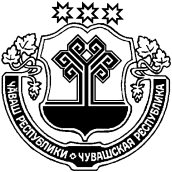 О внесении изменений в постановление  администрации Чубаевского сельского   поселения от 18.01.2019 № 3 «Об утверждении административного  регламента предоставления муниципальной услуги  «Выдача уведомления о соответствии (несоответствии) указанных в уведомлении о планируемом строительстве объекта индивидуального жилищного строительства или садового дома параметрам и допустимости размещения объекта индивидуального жилищного строительства или садового дома на земельном участке»»В соответствии со ст. 51.1 Градостроительным кодексом Российской Федерации, Администрация  Чубаевского сельского поселения п о с т а н о в л я е т:1. Внести в постановление администрации Чубаевского сельского поселения  от 18.01.2019 № 3 «Об утверждении административного  регламента предоставления муниципальной услуги  «Выдача уведомления о соответствии (несоответствии) указанных в уведомлении о планируемом строительстве объекта индивидуального жилищного строительства или садового дома параметрам и допустимости размещения объекта индивидуального жилищного строительства или садового дома на земельном участке» (далее – Административный регламент) следующие изменения:1.1. Абзац второй пункта 2.7.2 Административного регламента признать утратившим силу;1.2. Пункт 2.7.3 Административного регламента изложить в следующей редакции:«2.7.3. В случае отсутствия в уведомлении о планируемом строительстве сведений, предусмотренных пунктом 2.6.1 Регламента, или документов, предусмотренных пунктом  2.6.2 Регламента, уполномоченный орган в течение трех рабочих дней со дня поступления уведомления о планируемом строительстве возвращает застройщику данное уведомление и прилагаемые к нему документы без рассмотрения с указанием причин возврата. В этом случае уведомление о планируемом строительстве считается ненаправленным.»;1.3. Пункт 2.9 Административного регламента признать утратившим силу.2. Настоящее постановление вступает в силу после его официального опубликования.Глава  Чубаевского сельского поселения                                                                                                 В.П.АндреевЧУВАШСКАЯ РЕСПУБЛИКА УРМАРСКИЙ РАЙОН  ЧАВАШ  РЕСПУБЛИКИВАРМАР РАЙОНĚАДМИНИСТРАЦИЯ ЧУБАЕВСКОГО  СЕЛЬСКОГОПОСЕЛЕНИЯ ПОСТАНОВЛЕНИЕ13. 06.2019  №22Деревня ЧубаевоЧУПАЙ  ЯЛ ПОСЕЛЕНИЙĚН АДМИНИСТРАЦИЙĚ ЙЫШĂНУ13.06. 2019  22 №Чупай  ялě